（様式８）                                               　　　　   　                                               　　年　　月　　日　　高知工科大学長　　　　　　　　　様　　　　　　　　　　　　　　　　　　　　　　所　　属                                    　　　　氏　　名              　  　　                                        　　　　　　　　年　　月　　日生特　別　研　究　学　生　入　学　願　　特別研究学生として、下記のとおり研究指導を受けたいので許可していただくようお願いいたします。記（学内記載欄）上記の者が特別研究学生として入学許可を受けた際には、指導教員となることを承諾します。　　年　　月　　日教員サイン（自署）　　　　　　　　　　　　　　　　　　　　　　　　　　　　上記の者が、特別研究学生として入学許可を受けた際には、受入組織の長として受入れを承諾します。　　年　　月　　日受入組織　　　　　　　　　　　　　　　　　　　　　　　　　　　　　　　　　受入組織長サイン（自署）　　　　　　　　　　　　　　　　　　　　　　　　　研究題目研究計画学群・研究科　（　　　　　　　）学群・大学院工学研究科　（　　　　　　　）学群・大学院工学研究科　（　　　　　　　）学群・大学院工学研究科　（　　　　　　　）学群・大学院工学研究科　（　　　　　　　）学群・大学院工学研究科指導教員職　名氏　名研究期間　年 　月 　日 から 　年 　月 　日 まで　年 　月 　日 から 　年 　月 　日 まで　年 　月 　日 から 　年 　月 　日 まで　年 　月 　日 から 　年 　月 　日 まで　年 　月 　日 から 　年 　月 　日 まで学生の個人情報の利用目的等については、右のQRコードからご確認ください。学生の個人情報の利用目的等については、右のQRコードからご確認ください。学生の個人情報の利用目的等については、右のQRコードからご確認ください。学生の個人情報の利用目的等については、右のQRコードからご確認ください。学生の個人情報の利用目的等については、右のQRコードからご確認ください。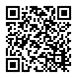 